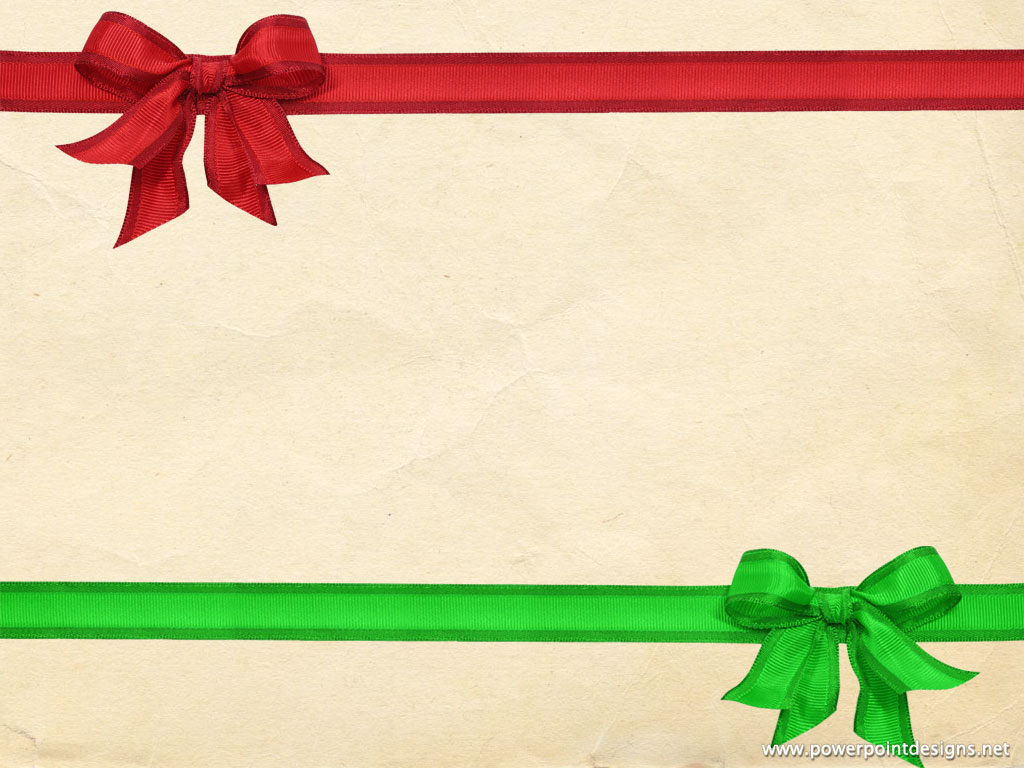 Join us for this year’sNOEL SPIEL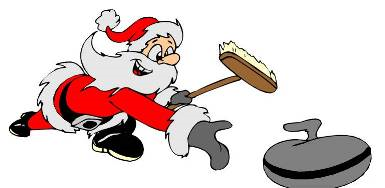 atHUNTINGTON HILLS COMMUNITY ASSOCIATIONDecember 8, 20188am -4pmThis is a Novice FUN SpielCost is $100 per teamLunch is provided for all participating curlers.To register contact Barb at587-392-2264 or at barb.d@huntingtonhillscalgary.com